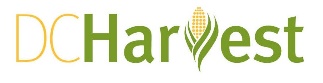 BRUNCH 2020 PARTY MENUS **Menu is subject to seasonal changes/pERSONaLIZED substitutions are possible**$30 per person. 2-course Family Style Brunch:AppetizersPath Valley Farm Roasted Golden beets | blood orange | watermelon radish | LWTF shoots | tarragon vinaigrette | crispy chickpeas  GF VGDCH Smoked bacon & beer Fritters | smoked red onion sour creamEntrees baked brioche french toast | seasonal fruit compote| butter V fall vegEtAble scramble | scrambled organic cage free eggs | roasted shitake mushroom | sautéed baby kale | charred broccoli GF  Vsmoked chicken breast |  crabapple chutney GFSidessweet potato hash | caramelized onions | smoked paprika Vstone ground cheddar grits GF  VDCH cherry wood smoked bacon GF $45 per person. 2-course Family Style Brunch:AppetizersPath Valley Farm Roasted Golden beets | blood orange | watermelon radish | LWTF shoots | tarragon vinaigrette | crispy chickpeas  GF VG crispy chive & parmesan potato croquettes | horseradish crème fraiche GF VCRISPY spice dusted BEEF SHORT RIBS | red onion & fresh herb marinated avocado | grapefruit chermoula  GFEntrees  Baked BRIOCHE french toast | grilled pineapple caramel | toasted coconut | butter VChorizo Sausage soft tacos | warm corn tortilla |queso fresca | cilantro| DCH hot sauce GFcrispy old bay gulf shrimp | DCH cocktail sauceSidesLocal fresh fruit GF VGHeirloom potato home fries | caramelized onions & peppers GF VGDCH cherry wood smoked bacon GF Add dessert  to your menu for $8 per persons’mores Pot du crème | dark chocolate custard | toasted vanilla marshmallows | graham cracker cookies V yuzu coconut cream tart | almond flax seed crust | whipped coconut cream | start fruit | date almond granola GF VGGF=gluten V=Vegetarian VG=VeganVEGAN TOFU SCRAMBLE | tofu scramble ‘eggs’ | baby arugula & chickpea salad | heirloom potato home fries | grilled tomatillo salsa VG (THIS VEGAN ENTRÉE CAN BE SUBBED INTO THESE MENUS FOR $2/PERSON EXTRA)